Общественный мониторинг работы лагерей с дневным пребыванием на базе общеобразовательных организаций Брянского района июнь 2023год.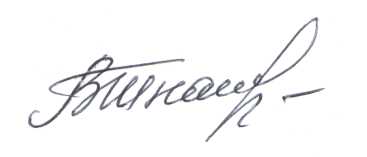                        Председатель  Брянского  общественного Совета                                                                  Л.И.ЕгоренковаРайон Брянской области,дата проведения проверок.Кол-во проверен-ных  лагерей.Названия сборника рецептур при организации питания в лагере.Кол-во вожатых имеющих сертификат о прохождении подготовки.Кол-во вожатых трудоустрон- ных через районный Центр занятости.Названия программ используемых в воспитательной работе лагеря.Замечания,  выявленные во время проверок.Брянский район Даты проверок:1.06.7.0615.06.16.06..20.06.21.06.23 Сборник рецептур на продукцию для обучающихся  во всех образовательных учреждениях. 2017 год.00Программы :«Радуга» ( 2 лагеря)«Солнышко»,«Дружба»«Непоседы»«Планета детства»Замечаний нет
.